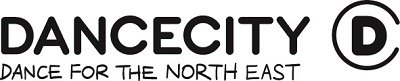 Temporary Café AssistantJob DescriptionDance City are looking for a friendly café assistant to provide a high quality service to all DC Café users. The role will involve serving customers using the EPOS system, using the coffee machine, taking food to tables, assisting with food prep and maintaining a clean and hygienic environment.Providing a friendly and welcoming service to all customersProcessing all sales through the EPOS till systemBasic food preparation as directedMaintain a clean environment throughout and at the end of all shiftsObserving and complying with all relevant Health & Safety & Hygiene requirementsAssisting with cashing upWashing-up/clearing tables and ensuring the Café seating area is kept clean and tidyNotify the Café Manager of any stock requirements, or of any problems with equipment and machinesAssist the delivery and receipt of stockA commitment to Equal Opportunities and Environmental Sustainability and participation in company wide initiatives and training to develop skills and expertise in this area.Person SpecificationQualitiesPassionate about delivering a high quality food and drink offer Friendly, cheerful and approachable to all members of the public that use our buildingEducation, qualifications or experience Experience of working in a catering environment is desirableExperience of working as part of a teamBarista experience is desirable Experience of working in a busy and fast-paced environmentKnowledge, skills and abilities Experience of using an EPOS system is desirableConfident with simple mental arithmetic An understanding of equality and diversity 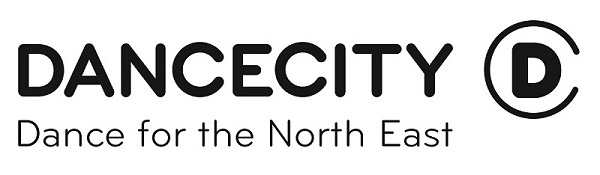 Ticket Office AssistantPerson SpecificationJob Title:Temporary Café AssistantHours:Approx. 10 hours per week on average (some weeks may be more, some may be less depending on activity). Will involve evening and weekend work. From September-December 2021.Salary:£9 per hour (plus £1.08 in holiday pay)Based at:Dance City, Temple Street, Newcastle Upon Tyne, NE1 4BRReporting to:Café Manager and/or Ticket Office Manager, Dance CityJob Purpose:Key duties and responsibilities:Skills & AbilitiesSkills & AbilitiesSkills & Abilities1.1An understanding of & ability to deliver high quality customer serviceEssential1.2Excellent communication skillsEssential1.3Excellent level of computer literacyEssential1.4Ability to pick up new systems and procedures Essential1.4Ability to work unsupervised and as part of a teamEssential1.5Good organisational skillsEssential1.6Ability to work under pressure & to use initiativeEssentialExperienceExperienceExperience2.1Experience of working in a customer focused environment Essential2.2Experience of handling cashEssential2.3Experience of building management/supervisionDesirable2.4Experience of working at a supervisory levelDesirableKnowledgeKnowledgeKnowledge3.1Knowledge of the arts, culture or leisure industriesDesirable3.2Knowledge of Sunderland and the surrounding areas.Desirable Qualifications and trainingQualifications and trainingQualifications and training4.1Customer service trainingDesirable4.2Trained to use an arts or cultural venue ticketing systemDesirable4.3First Aid TrainingDesirable4.4Fire Warden TrainingDesirable4.5Safeguarding TrainingDesirable5. Attitude5. Attitude5. Attitude5.1Enjoys a busy working environment and is able to cope under pressure whilst maintaining good interpersonal skillsEssential5.2Flexible about working hours to accommodate six/seven day operation and varied hoursEssential5.3Confident communicating with people at all levelsEssential5.4A genuine passion for the artsEssential5.5High standards of presentationEssential